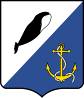 УПРАВЛЕНИЕ СОЦИАЛЬНОЙ ПОЛИТИКИАДМИНИСТРАЦИИ ПРОВИДЕНСКОГО ГОРОДСКОГО ОКРУГАЧУКОТСКОГО АВТОНОМНОГО ОКРУГАП Р И К А ЗВ соответствии с пунктом 4.2 Порядка проведения всероссийской олимпиады школьников в Чукотском автономном округе в 2019/2020 учебном году, утвержденного приказом Департамента образования и науки Чукотского автономного округа от 20.05.2020 г. № 01-21/213 «О подготовке и проведении школьного и муниципального этапов всероссийской олимпиады школьников в 2020/2021 учебном году в Чукотском автономном округе», приказом Департамента образования и науки Чукотского автономного округа № 01-21/355 от 03.09.2020 г. «Об установлении сроков проведения муниципального этапа всероссийской олимпиады школьников в 2020/2021 учебном году в Чукотском автономном округе»ПРИКАЗЫВАЮ:1. Установить сроки проведения муниципального этапа всероссийской олимпиады школьников в 2020/2021 учебном году в Чукотском автономном округе согласно приложению к настоящему приказу.2. Контроль  исполнения приказа возложить на  отдел образования и молодёжной политики (А. В. Шевкунова). 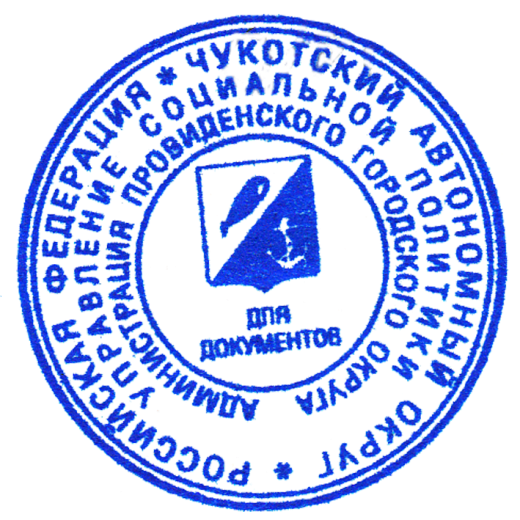 Начальник Управления 							В.Н.Альшевская                    Подготовлено:								 	              Зингер С.Г.Разослано: дело, Отдел образования и молодежной политики УСП, общеобразовательные  организации Провиденского городского округаСроки проведения муниципального этапа всероссийской олимпиады школьников в Чукотском автономном округе в 2020/2021 учебном году24.09.2020 г.               № 140п. ПровиденияОб установлении сроков проведения муниципального этапа всероссийской олимпиады школьников в 2020/2021 учебном году в Провиденском городском округеПриложение  к приказу Управления социальной политики Провиденского городского округа от 24.09.2020 г. № 140№ п/пНаименование общеобразовательного предметаДаты проведения1Право12 ноября 2020 года2Литература13 ноября 2020 года3Английский язык16, 17 ноября 2020 года4История18 ноября 2020 года5Физика19 ноября 2020 года6Русский язык23 ноября 2020 года7Математика24 ноября 2020 года8География25 ноября 2020 года9Обществознание26 ноября 2020 года10Биология30 ноября 2020 года11Информатика и ИКТ1 декабря 2020 года12Основы безопасности жизнедеятельности3, 4 декабря 2020 года 13Химия7, 8 декабря 2020 года14Искусство (мировая художественная культура)9 декабря 2020 года15Физическая культура10, 11 декабря 2020 года16Астрономия14 декабря 2020 года17Экология15 декабря 2020 года18Экономика16 декабря 2020 года